UNWANTED NYC PETS     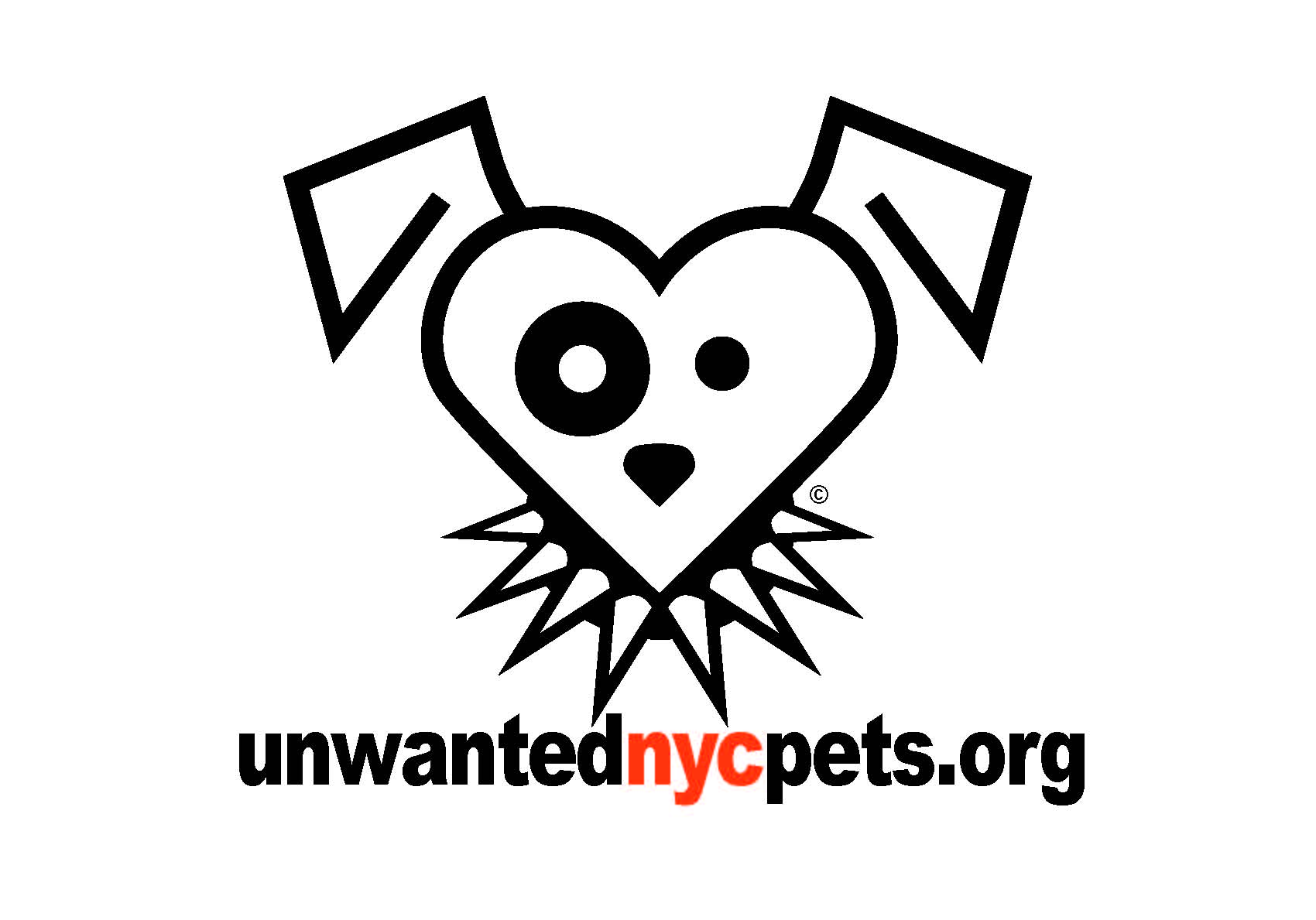 Web: www.unwantednycpets.orgEmail: donations@unwantednycpets.orgFacebook Page: Unwanted NYC PetsName________________________________________		Date_________________ How did you find out about Unwanted NYC Pets? Do you wish to foster a dog or a cat? Size: Small Medium LargeAre there any breeds you would NOT consider taking?  Are there any scenarios when you would not want to take a dog? (Severe injury, pregnant, nippy, not housebroken, leash aggressive) Would you take puppies?  Would you take kittens?  Would you take cats?  Are there any cats or kittens you would not take? (Hissing, pregnant, nursing, injured, feral) Do you currently have any pets?a) Typeb) Male /Femalec) Aged) Does your pet get along with other dogs/cats/children?Are you ready to accept that there can be slight damage to your property?Do you suffer from allergies?Can you spend quality time with your companion? How long are you prepared to Foster?  Additional Comments: